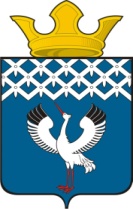 Российская ФедерацияСвердловская областьБайкаловского муниципального районаДума Байкаловского сельского поселения12-ое заседание 5-го созыва          ПРОЕКТРЕШЕНИЕ«__» _____2023г.                          с. Байкалово                                              № __О внесении изменений в Генеральный план Байкаловского сельского поселения Байкаловского муниципального района Свердловской применительно к территории д. Захарова, утвержденный решением Думы Байкаловского сельского поселения от 26.08.2011 №70В соответствии с Федеральным законом от 06.10.2003 № 131-ФЗ "Об общих принципах организации местного самоуправления в Российской Федерации", Дума Байкаловского сельского поселения и протоколом публичных слушаний от 16.01.2018 года, Дума Байкаловского сельского поселения Байкаловского муниципального района Свердловской областиРЕШИЛА:Внести изменения в Генеральный план Байкаловского сельского поселения Байкаловского муниципального района Свердловской области применительно к территории деревня Захарова, утвержденный решением Думы Байкаловского сельского поселения от 26.08.2011 № 70 изложив в новой редакции   (приложение 1)Направить настоящее решение в отдел филиала ФГБУ «ФКП Росреестра» по Свердловской области.Настоящее решение опубликовать (обнародовать) в «Информационном вестнике Байкаловского сельского поселения», а так же на официальном сайте Думы Байкаловского сельского поселения: www.байкдума.рф.Председатель Думы Байкаловского сельского поселения                   Байкаловского муниципального районаСвердловской области							    С.В. Кузеванова«__» _____ 2023г.Глава Байкаловского сельского поселения              Байкаловского муниципального районаСвердловской области							           Д.В. Лыжин«__» _____ 2023г.